Année scolaire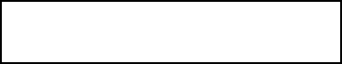 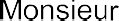 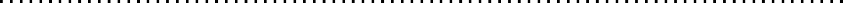 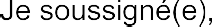 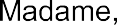 Autorise (1)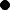 pas (1)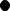 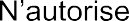 (1) Rayer les mentions inutilesMon	…………………………………………………………………………………………….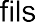 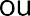 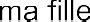 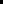 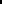 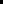 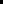 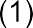 Né 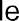 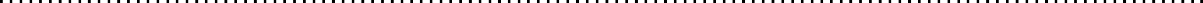 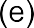 Fréquentant 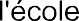 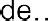 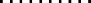 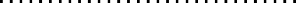 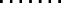 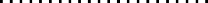 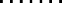 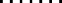 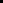 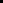 En	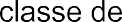 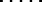 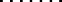 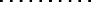 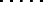 À rencontrer le psychologue	du secteur afin que l'école puisse répondre au mieux aux besoins de votre enfant.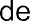 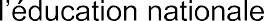 Nom de la psychologue	:		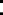 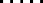 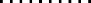 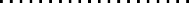 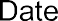 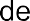 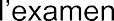 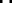 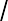 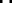 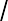 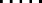 Signature des deux parents (en cas d'acceptation ou de refus)  ............    :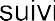 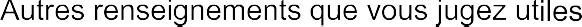 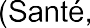 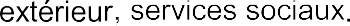 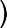 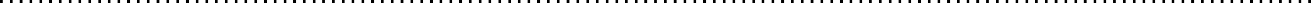 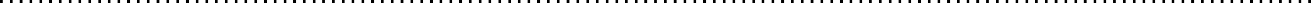 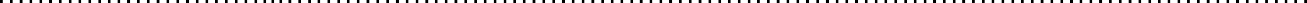 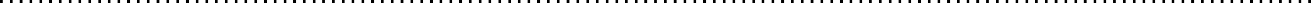 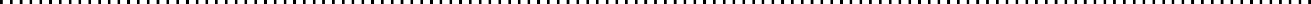 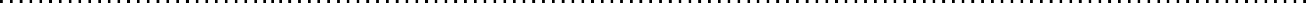 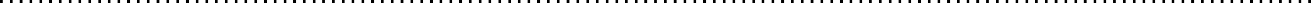 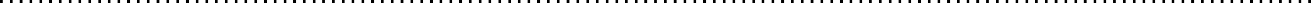 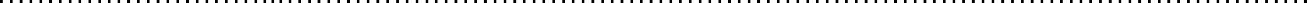 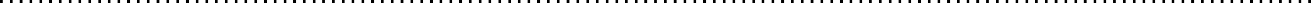 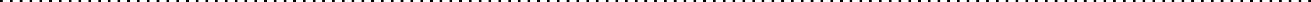 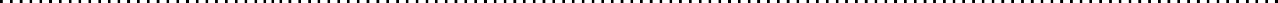 Pole.ressources.tergnier@ac-amiens.fr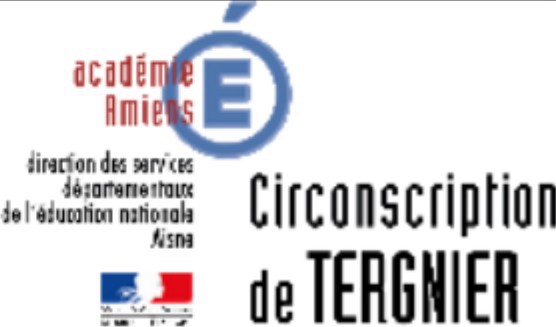 PÔLE RESSOURCESAUTORISATION D'EXAMEN PSYCHOLOGIQUEAnnexe 3